O modelo de requerimento número (2) além das funções especificadas na primeira parte é para aproveitamento de disciplinas .Quadro (B).                   FUNDAÇÃO UNIVERSIDADE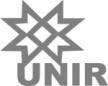 FEDERAL DE RONDONIA                   FUNDAÇÃO UNIVERSIDADEFEDERAL DE RONDONIA                   FUNDAÇÃO UNIVERSIDADEFEDERAL DE RONDONIA                   FUNDAÇÃO UNIVERSIDADEFEDERAL DE RONDONIAREQUERIMENTOS DIVERSOS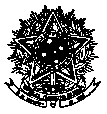 02REQUERIMENTOS DIVERSOS02REQUERIMENTOS DIVERSOS02REQUERIMENTOS DIVERSOS02REQUERIMENTOS DIVERSOS02Exmo. Sr. Chefe do Departamento do Curso_______________________________________________________O Aluno (a) _____________________________________________________Matricula nº_______ __________Curso de _____________________________________________________no _____________________Período,Turno: (  ) Integral (  ) Vespertino (  ) Noturno,  e-mail____________________________________________Telefone fixo: _______________________Celular________________________ vem requerer a Vossa Senhoria: Exmo. Sr. Chefe do Departamento do Curso_______________________________________________________O Aluno (a) _____________________________________________________Matricula nº_______ __________Curso de _____________________________________________________no _____________________Período,Turno: (  ) Integral (  ) Vespertino (  ) Noturno,  e-mail____________________________________________Telefone fixo: _______________________Celular________________________ vem requerer a Vossa Senhoria: Exmo. Sr. Chefe do Departamento do Curso_______________________________________________________O Aluno (a) _____________________________________________________Matricula nº_______ __________Curso de _____________________________________________________no _____________________Período,Turno: (  ) Integral (  ) Vespertino (  ) Noturno,  e-mail____________________________________________Telefone fixo: _______________________Celular________________________ vem requerer a Vossa Senhoria: Exmo. Sr. Chefe do Departamento do Curso_______________________________________________________O Aluno (a) _____________________________________________________Matricula nº_______ __________Curso de _____________________________________________________no _____________________Período,Turno: (  ) Integral (  ) Vespertino (  ) Noturno,  e-mail____________________________________________Telefone fixo: _______________________Celular________________________ vem requerer a Vossa Senhoria: Exmo. Sr. Chefe do Departamento do Curso_______________________________________________________O Aluno (a) _____________________________________________________Matricula nº_______ __________Curso de _____________________________________________________no _____________________Período,Turno: (  ) Integral (  ) Vespertino (  ) Noturno,  e-mail____________________________________________Telefone fixo: _______________________Celular________________________ vem requerer a Vossa Senhoria: Exmo. Sr. Chefe do Departamento do Curso_______________________________________________________O Aluno (a) _____________________________________________________Matricula nº_______ __________Curso de _____________________________________________________no _____________________Período,Turno: (  ) Integral (  ) Vespertino (  ) Noturno,  e-mail____________________________________________Telefone fixo: _______________________Celular________________________ vem requerer a Vossa Senhoria: Exmo. Sr. Chefe do Departamento do Curso_______________________________________________________O Aluno (a) _____________________________________________________Matricula nº_______ __________Curso de _____________________________________________________no _____________________Período,Turno: (  ) Integral (  ) Vespertino (  ) Noturno,  e-mail____________________________________________Telefone fixo: _______________________Celular________________________ vem requerer a Vossa Senhoria: Exmo. Sr. Chefe do Departamento do Curso_______________________________________________________O Aluno (a) _____________________________________________________Matricula nº_______ __________Curso de _____________________________________________________no _____________________Período,Turno: (  ) Integral (  ) Vespertino (  ) Noturno,  e-mail____________________________________________Telefone fixo: _______________________Celular________________________ vem requerer a Vossa Senhoria: Exmo. Sr. Chefe do Departamento do Curso_______________________________________________________O Aluno (a) _____________________________________________________Matricula nº_______ __________Curso de _____________________________________________________no _____________________Período,Turno: (  ) Integral (  ) Vespertino (  ) Noturno,  e-mail____________________________________________Telefone fixo: _______________________Celular________________________ vem requerer a Vossa Senhoria:           Trancamento Geral de Matricula               Trancamento Geral de Matricula               Trancamento Geral de Matricula               Trancamento Geral de Matricula               Trancamento Geral de Matricula                Alteração de Dados Pessoais no Cadastro           (Anexar Comprovante)            Alteração de Dados Pessoais no Cadastro           (Anexar Comprovante)            Alteração de Dados Pessoais no Cadastro           (Anexar Comprovante)            Alteração de Dados Pessoais no Cadastro           (Anexar Comprovante) Trancamento Parcial de Matricula              (Preencher o Quadro A no verso da folha)Trancamento Parcial de Matricula              (Preencher o Quadro A no verso da folha)Trancamento Parcial de Matricula              (Preencher o Quadro A no verso da folha)Trancamento Parcial de Matricula              (Preencher o Quadro A no verso da folha)Trancamento Parcial de Matricula              (Preencher o Quadro A no verso da folha)          Recontagem de Faltas (Relacionar disciplinas e          Respectivas turmas. (Quadro A no verso da folha                                                         Recontagem de Faltas (Relacionar disciplinas e          Respectivas turmas. (Quadro A no verso da folha                                                         Recontagem de Faltas (Relacionar disciplinas e          Respectivas turmas. (Quadro A no verso da folha                                                         Recontagem de Faltas (Relacionar disciplinas e          Respectivas turmas. (Quadro A no verso da folha                                                Revisão de Provas Revisão de Provas Revisão de Provas Revisão de Provas Revisão de Provas          Solicitação de Colação de Grau          Solicitação de Colação de Grau          Solicitação de Colação de Grau          Solicitação de Colação de Grau          Cancelamento Total da Matricula __________          Cancelamento Total da Matricula __________          Cancelamento Total da Matricula __________          Cancelamento Total da Matricula __________          Cancelamento Total da Matricula __________          Colação de Grau Especial (Justificar em anexo)          Colação de Grau Especial (Justificar em anexo)          Colação de Grau Especial (Justificar em anexo)          Colação de Grau Especial (Justificar em anexo)           Reintegração de Curso           Reintegração de Curso           Reintegração de Curso           Reintegração de Curso           Reintegração de Curso          Solicitação de Diploma          Solicitação de Diploma          Solicitação de Diploma          Solicitação de Diploma          Histórico Escolar (  ) CNPF          Histórico Escolar (  ) CNPF          Histórico Escolar (  ) CNPF          Histórico Escolar (  ) CNPF          Histórico Escolar (  ) CNPF           Solicitação de Certificado           Solicitação de Certificado           Solicitação de Certificado           Solicitação de Certificado          Atestado de Matricula          Atestado de Matricula          Atestado de Matricula          Atestado de Matricula          Atestado de Matricula           Rematicula fora do Prazo           Rematicula fora do Prazo           Rematicula fora do Prazo           Rematicula fora do Prazo          Programas da Disciplinas Cursadas (ementa)          Plano de ensino Disciplinas Cursadas          Programas da Disciplinas Cursadas (ementa)          Plano de ensino Disciplinas Cursadas          Programas da Disciplinas Cursadas (ementa)          Plano de ensino Disciplinas Cursadas          Programas da Disciplinas Cursadas (ementa)          Plano de ensino Disciplinas Cursadas          Programas da Disciplinas Cursadas (ementa)          Plano de ensino Disciplinas Cursadas           Provas Repositivas – 2ª Chamada           (Preencher Quadro A)           Provas Repositivas – 2ª Chamada           (Preencher Quadro A)           Provas Repositivas – 2ª Chamada           (Preencher Quadro A)           Provas Repositivas – 2ª Chamada           (Preencher Quadro A)          Mudança de Turma          Mudança de Turma          Mudança de Turma          Mudança de Turma          Mudança de Turma          Análise da Situação Academica (Analise Curricular           Espelho de Matricula)          Análise da Situação Academica (Analise Curricular           Espelho de Matricula)          Análise da Situação Academica (Analise Curricular           Espelho de Matricula)          Análise da Situação Academica (Analise Curricular           Espelho de Matricula)          Guia de Transferência          (Anexar Atestado de Vaga)          Guia de Transferência          (Anexar Atestado de Vaga)          Guia de Transferência          (Anexar Atestado de Vaga)          Guia de Transferência          (Anexar Atestado de Vaga)          Guia de Transferência          (Anexar Atestado de Vaga)Declaração de               ______________________________Declaração de               ______________________________Declaração de               ______________________________Declaração de               ______________________________           Atestado Médico (original ou cópia autenticada)           Atestado Médico (original ou cópia autenticada)           Atestado Médico (original ou cópia autenticada)           Atestado Médico (original ou cópia autenticada)           Atestado Médico (original ou cópia autenticada)           Atestado de Frequencia           (Coordenador do Curso)           Atestado de Frequencia           (Coordenador do Curso)           Atestado de Frequencia           (Coordenador do Curso)           Atestado de Frequencia           (Coordenador do Curso)          Correção do Histórico Escolar          (Anexar Fotocópia do Histórico Escolar)          Correção do Histórico Escolar          (Anexar Fotocópia do Histórico Escolar)          Correção do Histórico Escolar          (Anexar Fotocópia do Histórico Escolar)          Correção do Histórico Escolar          (Anexar Fotocópia do Histórico Escolar)          Correção do Histórico Escolar          (Anexar Fotocópia do Histórico Escolar)          Outros (Especificar no Verso da Folha)          Outros (Especificar no Verso da Folha)          Outros (Especificar no Verso da Folha)          Outros (Especificar no Verso da Folha) 2ª Chamada de Prova – Preencher o Quadro no     verso e justificar.  Professor:____________________________ 2ª Chamada de Prova – Preencher o Quadro no     verso e justificar.  Professor:____________________________ 2ª Chamada de Prova – Preencher o Quadro no     verso e justificar.  Professor:____________________________ 2ª Chamada de Prova – Preencher o Quadro no     verso e justificar.  Professor:____________________________ 2ª Chamada de Prova – Preencher o Quadro no     verso e justificar.  Professor:____________________________          Regime Excepcional/Licença MaternidadePreencher Quadro A no Verso ) D.L. 1044/69 – Lei 6202/75          Regime Excepcional/Licença MaternidadePreencher Quadro A no Verso ) D.L. 1044/69 – Lei 6202/75          Regime Excepcional/Licença MaternidadePreencher Quadro A no Verso ) D.L. 1044/69 – Lei 6202/75          Regime Excepcional/Licença MaternidadePreencher Quadro A no Verso ) D.L. 1044/69 – Lei 6202/75          Aproveitamento de Estudos          Aproveitamento de Estudos          Aproveitamento de Estudos          Aproveitamento de Estudos          Aproveitamento de Estudos Inclusão de Disciplina Departamento de __________________________________ Inclusão de Disciplina Departamento de __________________________________ Inclusão de Disciplina Departamento de __________________________________ Inclusão de Disciplina Departamento de __________________________________            Quebra de Pré-Requisito            Quebra de Pré-Requisito            Quebra de Pré-Requisito            Quebra de Pré-Requisito            Quebra de Pré-Requisito           Atendimento Domiciliar           Atendimento Domiciliar           Atendimento Domiciliar           Atendimento DomiciliarRolim de Moura/RO, _____de ____________20____.     ___________________________________________                                                                                                                       Assinatura do AlunoRolim de Moura/RO, _____de ____________20____.     ___________________________________________                                                                                                                       Assinatura do AlunoRolim de Moura/RO, _____de ____________20____.     ___________________________________________                                                                                                                       Assinatura do AlunoRolim de Moura/RO, _____de ____________20____.     ___________________________________________                                                                                                                       Assinatura do AlunoRolim de Moura/RO, _____de ____________20____.     ___________________________________________                                                                                                                       Assinatura do AlunoRolim de Moura/RO, _____de ____________20____.     ___________________________________________                                                                                                                       Assinatura do AlunoRolim de Moura/RO, _____de ____________20____.     ___________________________________________                                                                                                                       Assinatura do AlunoRolim de Moura/RO, _____de ____________20____.     ___________________________________________                                                                                                                       Assinatura do AlunoRolim de Moura/RO, _____de ____________20____.     ___________________________________________                                                                                                                       Assinatura do AlunoINFORMAÇÕES E PARECER DO COORDENADOR DO CURSO            ____/_____/______                                                                                          _______________________________                      DATA                                                                                                                          COORDENADOR GERALINFORMAÇÕES E PARECER DO COORDENADOR DO CURSO            ____/_____/______                                                                                          _______________________________                      DATA                                                                                                                          COORDENADOR GERALINFORMAÇÕES E PARECER DO COORDENADOR DO CURSO            ____/_____/______                                                                                          _______________________________                      DATA                                                                                                                          COORDENADOR GERALINFORMAÇÕES E PARECER DO COORDENADOR DO CURSO            ____/_____/______                                                                                          _______________________________                      DATA                                                                                                                          COORDENADOR GERALINFORMAÇÕES E PARECER DO COORDENADOR DO CURSO            ____/_____/______                                                                                          _______________________________                      DATA                                                                                                                          COORDENADOR GERALINFORMAÇÕES E PARECER DO COORDENADOR DO CURSO            ____/_____/______                                                                                          _______________________________                      DATA                                                                                                                          COORDENADOR GERALINFORMAÇÕES E PARECER DO COORDENADOR DO CURSO            ____/_____/______                                                                                          _______________________________                      DATA                                                                                                                          COORDENADOR GERALINFORMAÇÕES E PARECER DO COORDENADOR DO CURSO            ____/_____/______                                                                                          _______________________________                      DATA                                                                                                                          COORDENADOR GERALINFORMAÇÕES E PARECER DO COORDENADOR DO CURSO            ____/_____/______                                                                                          _______________________________                      DATA                                                                                                                          COORDENADOR GERALQuadro BQuadro BQuadro BQuadro BQuadro BQuadro BQuadro BQuadro BQuadro BNome da Disc. na Instituição de origemCHCRNome da Disc. no Currículo da UNIRNome da Disc. no Currículo da UNIRNome da Disc. no Currículo da UNIRCHCRParecer do ProfessorRolim de Moura /RO,______de _____________de 20____                                     ___________________________                                                                                                                                                        Assinatura do AlunoRolim de Moura /RO,______de _____________de 20____                                     ___________________________                                                                                                                                                        Assinatura do AlunoRolim de Moura /RO,______de _____________de 20____                                     ___________________________                                                                                                                                                        Assinatura do AlunoRolim de Moura /RO,______de _____________de 20____                                     ___________________________                                                                                                                                                        Assinatura do AlunoRolim de Moura /RO,______de _____________de 20____                                     ___________________________                                                                                                                                                        Assinatura do AlunoRolim de Moura /RO,______de _____________de 20____                                     ___________________________                                                                                                                                                        Assinatura do AlunoRolim de Moura /RO,______de _____________de 20____                                     ___________________________                                                                                                                                                        Assinatura do AlunoRolim de Moura /RO,______de _____________de 20____                                     ___________________________                                                                                                                                                        Assinatura do AlunoRolim de Moura /RO,______de _____________de 20____                                     ___________________________                                                                                                                                                        Assinatura do AlunoINFORMAÇÕES E PARECER DO COORDENADOR DO CURSOINFORMAÇÕES E PARECER DO COORDENADOR DO CURSOINFORMAÇÕES E PARECER DO COORDENADOR DO CURSOINFORMAÇÕES E PARECER DO COORDENADOR DO CURSOINFORMAÇÕES E PARECER DO COORDENADOR DO CURSOINFORMAÇÕES E PARECER DO COORDENADOR DO CURSOINFORMAÇÕES E PARECER DO COORDENADOR DO CURSOINFORMAÇÕES E PARECER DO COORDENADOR DO CURSOINFORMAÇÕES E PARECER DO COORDENADOR DO CURSO____/_____/______                                                                                                                         ______________________                                                                                                                                                                    COORDENADOR GERAL____/_____/______                                                                                                                         ______________________                                                                                                                                                                    COORDENADOR GERAL____/_____/______                                                                                                                         ______________________                                                                                                                                                                    COORDENADOR GERAL____/_____/______                                                                                                                         ______________________                                                                                                                                                                    COORDENADOR GERAL____/_____/______                                                                                                                         ______________________                                                                                                                                                                    COORDENADOR GERAL____/_____/______                                                                                                                         ______________________                                                                                                                                                                    COORDENADOR GERAL____/_____/______                                                                                                                         ______________________                                                                                                                                                                    COORDENADOR GERAL____/_____/______                                                                                                                         ______________________                                                                                                                                                                    COORDENADOR GERAL____/_____/______                                                                                                                         ______________________                                                                                                                                                                    COORDENADOR GERAL